INDMELDELSESBLANKET		Kommunistisk PartiUndertegnede søger medlemskab af Kommunistisk Parti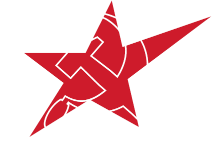 	Kommunistisk Parti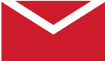 Sendes til: Kommunistisk Parti, Hillerødgade 30A, 2200 København N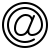 eller på mail til info@kommunister.dk